Metoder til at udvikle ’Prospects in Peripheries’-   PIP Toolkit   -Udviklet i 2019 – 2021 af Crossing Borders, Comparative Research Network, IMAGINA, Kainotomia, University of East Finland, CSRMP, Mine Vaganti NGOOversættelse af Julie SørensenForord Introduktion Hvad er de perifere områderOrdet perifer betyder at noget er i udkanten,  afsidesliggende. Derfor, når vi tænker på perifere områder, så forestiller vi os territorium der ligger udenfor kerne regionen. Vi definerer et, ved at stille det op mod andet. Fordi vi kendetegner mellem kernen og periferien er de nødt til at være forskellige.  At være ’maskinecentralen for vækst’ burde kernen også være fordelagtig for de perifere områder. Dog, i realiteten, når det ikke de perifere områder, hvorfor de ofte bliver navngivet som områder der er blevet ’efterladt’. Selvom alle regioner, selv de inde i kernen, kommer med hver deres spektrum af udfordringer, så er kernens udfordringer mangel for deltagelse, svækket infrastruktur, befolkningstab og hjerneflugt næsten allestedsnærværende i de perifere områder, hvor de ofte skaber en ond.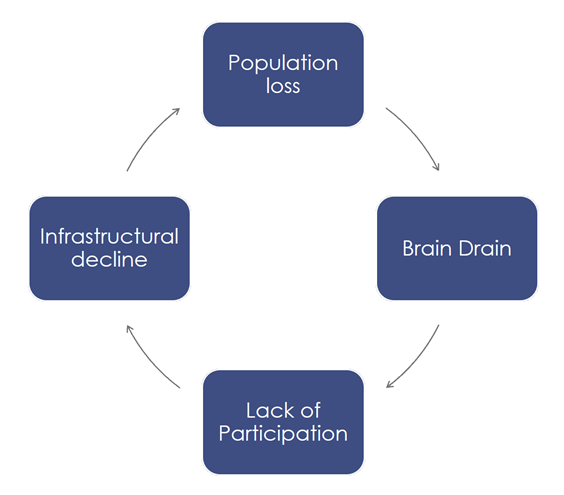 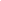 Figur 1: Den onde cirkel ved udfordringerne i de perifere områder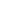 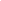 Figur 2: Typologi af regionernes deltagelse i Prospects in Peripheries Delte og specifikke udfordringer Perifere regioner står overfor flere forbundene udfordringer. Hvis en af disse udfordringer forværres, påvirker den de andre, hvilket vil skabe en ond cirkel. For eksempel, hvis en region tilbyder for få ydelser vil beboerne måske vælge at fraflytte til en region med bedre ydelser. Denne udvandring fører derefter til et tab af skatteindtægter og nedskæringsbestræbelser. De lokale myndigheder er derfor nødsaget til at skære i ydelserne endnu mere, hvilket påvirker flere mennesker og driver dem ud af regionen. Selvom der laves bestræbelser på at forbedre de perifere regioners position, så vil de måske give bagslag, hvilket vil resultere i en negativ ”pumpeeffekt”. Med andre ord: en investering der skal forbedre de perifere regioners position vil faktisk gøre den svagere. For eksempel, selvom nye veje vil reducere rejsetiden mellem de perifere regioner og de mere økonomisk levende områder, så involverer det også stærkere konkurrenter fra disse områder. Derfor har de perifere regioner brug for politikker der også bestræber sig på at udvikle lokale hovedstæder, såsom færdigheder, et netværk, forretningsmuligheder og så videre. Det er ikke nok kun at investere i infrastruktur. Samsø Det der gør Samsø til en spændende perifer region er offentlighedens paradoksale billede af øen. På den ene side bliver øen anset for at være et progressivt paradis med grønne initiativer, men alligevel lider den stadig under de normale fordomme, som andre perifere regioner også oplever. Den bliver ofte vist frem som en kur som andre perifere regioner burde følge, dog forbliver den bundet af de begrænsninger der ofte indgår i at bo i en perifer region. Lieksa De udfordringer der er i den nordlige Karelian Lieksa er typisk for en isoleret region. Mange unge fraflytter byen for at få en uddannelse eller få mere alsidige jobmuligheder. Grundet den lange distance, så er det ikke muligt at pendle på daglig basis. Gennemsnitsalderen er stigende, hvilket skaber en efterspørgsel for specialiserede sundhedsydelser. Som enhver anden lille by, så kan dét at høre til være ekstremt: fra et lille, tæt samfund til ensomhed. VorpommernVorpommern er en typisk perifer region som har haft vedvarende udvandring i lang tid. Unikt for denne region er historien om den tyske genforening og dets trans-grænse karakter.  Selvom genforeningen har forværret det økonomiske fald, arbejdsløshed og affolkning, så kommer grænsesamfundet med mulighed for genbefolkning. Øst-vest udvandring bringer den lokale infrastruktur til live, men den nye befolkningsdannelse kræver at håndtere xenofobi og et kulturelt skel. Larisa I Larisa er der mangel på jobmuligheder, uddannelsesydere, lige såvel som kulturelle og sociale aktiviteter målrettet den unge målgruppe. I regionen er der ingen ungdomscentre eller specialiseret aktiviteter til unge. Det er i særdeleshed unikt for en større by som Larisa, der har et stort antal af unge. Sardinien I Sardinien er de landlige områder langt mindre udviklet end byerne, og det kan også ses ved en ulige fordeling af forretningsaktiviteter, som er 30% i Sassari og 32% i Cagliari. Dette påvirker demografien, da befolkningen flytter til byer i Sardinien (eller til andre regioner eller lande) for at finde et job. At finde et arbejde er aldrig nemt, da arbejdsløsheden er et problem der påvirker 2/3 af befolkningen. At revitalisere landlige områder ved at øge forretningsaktiviteterne og skabe jobs repræsenterer muligheden for at håndtere de førnævnte problematikker. Czestochowa Regionen har typiske udfordringer, såsom affolkning (øget gennemsnitsalder) og social inklusion af folk, inklusiv migranter fra andre lande. Den unikke udfordring er et potentiale for multistyret udvikling, da interessenter ikke samarbejder med hinanden. Guadalhorce Valley Guadalhorce Valley er en region med en privilegeret beliggenhed i provinsen Malaga. I og med regionen er tæt på hovedstaden og kysten har den værdifulde naturlige ressourcer såsom frugtbar jord til landbrug, et godt klima og skønne naturlige omgivelser til udviklingen af bæredygtig turisme. Dog er den privilegerede beliggenhed også skadende, da mange unge bliver tiltrukket af at bo i de nærliggende byer, hvor der er flere jobmuligheder. Derfor affolkes regionen kontinuerligt, lider af hjerneflugt og manglende alsidig kultur,  samt er i underskud af unge og innovative iværksættere. Utopi Vi stiller ofte de perifere regioner op mod kerne territorierne. For eksempel, de perifere regioner tilbyder begrænsede jobmuligheder, hvorimod større byer giver flere alsidige karrieremuligheder. Dog, selvom perifere regioner står overfor mange forskellige udfordringer, så skal man huske på, at de også kommer med nogle helt unikt. For at citere en beboer fra PIP regionerne, ’en perifer region er en sindstilstand’. Derfor betyder en ’lys fremtid’ for de perifere regioner ikke at de skal laves om til byer. En klog udviklingsplan skal bevare de perifere regioners kvaliteter, såsom dét at føle, at man hører til, nærheden til naturens stilhed og en følelse af tryghed for en selv og sin familie. For de perifere samfund betyder en ’lys fremtid’ at forbinde til andre regioner for at øge det lokale potentiale. Det betyder at udnytte det fulde potentiale af digitale teknologier og at blive en arena for social innovation. Det bliver også et tæt samfund af lokale aktører der støtter hinandens aktiviteter. Samsø For Samsø er den bedste vej frem at fremhæve potentialet i de unges ambition og gåpåmod, som de kan give regionen, lige såvel at bruge øens natur og fællesskabsånd til deres fordel. For os handler det om bæredygtigt iværksætteri. Dette ville være et sted hvor individer og virksomheder gik sammen for at skabe et netværk, dele viden og starte nye muligheder for vækst, alt sammen under de principper, der er med til at gøre Samsø unik. Ved at forstå, hvad øen kan give, samt hvilke muligheder der er for at skabe nye fremtidsudsigter, kan Samsø italesætte nogle af de problemer der er aktuelle som en perifer region. Det her toolkit kan være en hjælp til at imødekomme dette gennem kombinerede metoder, hvor netværker kan blive dannet, mål kan blive sat og viden kan blive udvekslet for at arbejde på, at Samsø kan blive en Utopi. Lieksa Da coronakrisen ramte, valgte mange byboere at vente på at det ville gå over i deres sommerhuse i mere afsides områder. Takket være en populær øgning i at arbejde hjemmefra, har små byer som Lieksa kunne tiltrække de, der bor i større byer på grund af deres arbejde. Da sundhed blev vigtigere for samfundet, kunne ”søvnige” byer give et balanceret arbejdsliv. Gennem nye politikker kan små byer drive deres ressourcer på en mere bæredygtig måde, uden at gå på kompromis med deres indbyggeres velvære. Vorpommern Regionen har omfavnet en tosproget måde at leve på. Ikke nok med at grænseområdet ikke er et problem i hverdagen, men skellet mellem nyankommne fra Polen eller andre regioner i Tyskland bliver accepteret som en organisk komponent af den lokale befolkning. Selvom det har været svært at skulle give slip på gamle vaner og gøre Østtyskland til syndebukken i historien, så er landsbyerne nu knyttet sammen gennem multikulturelle associationer, virksomheder og endda offentlige institutioner, såsom tosprogede skoler og børnehaver. Den nye generation på arbejdsmarkedet har langt flere muligheder i regionen, da ikke kun virksomheder trives, men også ansættelsesmarked på begge sider af grænsen er åben for dem nu. Larisa Inden for de næste fem til ti år kunne Larisa blive transformeret til en ungdommelig by med ansættelsesmuligheder i landbrug, lige såvel som sociale muligheder for unge. Endvidere kunne Larisa, gennem initiativer der promoverer inklusivitet ,blive et multikulturelt center i det centrale Grækenland. Sardinien Landdistrikter er revitaliseret da mere landbrug og højkvalitets enogastronomiske virksomheder kommer op til overfladen og der er en mere struktureret, samlet regering med henblik på turisme. Den sidstnævnte vil gøre det muligt for lokale og turister at bruge regionale, naturlige, arkitektoniske og kulturelle steder, hvilket vil være nemmere at opnå takket være mere effektiv intra-regionale forbindelser. Dette toolkit vil måske kunne øge de lokales bevidsthed om Sardiniens miljømæssige, arkitektoniske og kulturelle muligheder. Inden for de næste 10 år vil flere mennesker, især unge og emigrerede unge, blive opmuntret til at finde måder at valorisere skjulte perifere områder, samt at ytre deres mening om, hvordan man udfører disse ændringer i overensstemmelse med Sardiniens regeringen. Czestochowa En mulighed er at give regionerne en chance for at tage alle udfordringerne til sig og håndtere dem som én. Det er nødt til at involvere alle interessenter, når de skal planlægge en udvikling. Hver interessent, som lokale myndigheder, universiteter, iværksættere, associationer, unge- og ældreforeninger, skal italesætte deres behov og fremtidige vision for regionen. Det er meget vigtigt at få alle involveret og præsentere vores region som et hjem for alle, og med de ressourcer og metoder der er inkluderet i denne toolkit, vil det gøre det nemmere for alle at bevæge sig i samme retning. Yderligere er det nødvendigt at afholde træningssessioner og workshops for at holde alle engageret, samt at overveje deres personlige udvikling i de identificeret behovsområder. Det er muligt at opnå dette gennem brugen af denne toolkit. Guadalhorce Valley Bestræbelserne på at undgå affolkning i de landlige arealer og at øge værdien af de perifere områder har især påvirket den yngre generation i Guadalhorce Valley, som værdsætter de positive aspekter ved at være fra de landlige områder og er bevidste om områdets potentiale. Dette har ført til en generation af ungdomsbevægelser. Initiativer fra iværksættere i området der reagerer på miljømæssige udfordringer, giver flere og flere unge muligheden for at se deres arbejde og personlige fremtid i regionen, i særdeleshed ved at gøre brug af regionens naturlige ressourcer. Når man bliver i området, og folk udvikler en følelse af vækst og udvikling, kommer der et mere alsidigt kulturelt tilbud, flere ydelser og en højere efterspørgsel på nødvendige ydelser og infrastruktur fra den offentlige sektor og politikerne. Løsninger Ressourcer og aktiver SamsøTil trods for at Samsø har en lille befolkning og størrelse, så har øen formået at blive verdenskendt for sine bestræbelser, metoder og resultater, når det kommer til vedvarende energi og transformation. Dette blev opnået da Samsø vandt en konkurrence, hvilket gav dem statsstøtte til at opnå målet om at blive en ø drevet på grøn energi. Takket være en genial tilgang, var Samsøs beboere i stand til at erklære deres ø for at være 100% selvforsynende i 2007. For at dette kunne lade sig gøre, Samsø har brugt øen for at arbejde sig hen mod de problemer, de møder. Yderligere er øen karakteriseret ved at have en meget stærk fællesskabs- og iværksætterfølelse, og der lader til at eksistere mange uformelle bånd som kan give muligheder og kapacitet til at bygge blandt private, offentlige og civile områder på øen. Den primære kursus og tilbudsyder på øen er Samsø Energy Academy. Det er en projektbaseret organisation der fokuserer på konsekvenserne ved klimaændringerne og agerer som et fysisk mødested, hvor der bliver snakket om: uddannelse og forskning, inklusiv kurser og udstillinger om energi, klimaændringer og bæredygtige ressourcer. Det er uden tvivl naturen og fællesskabet der er de bedste værktøjer for øens fremtidige udvikling.  Lieksa Lieksa er et fredfyldt samfund, der ligger blandt skove og naturlige søer. Selvom byen er lille, så er fællesskabet aktivt og organiserer aktiviteter for borgere i alle aldre. Byen er kompakt: den har alle de nødvendige ydelser tæt på. Lieksa, der er et sikkert og trygt sted, tiltrækker familier der ønsker at opfostre deres børn væk fra støj, trafik og andre problemer der forekommer i større byer. Beboerne mener at den lokale natur og dyreliv er et af samfundets største formue. Bortset fra at sprede glæde til de lokale, så tiltrækker naturattraktionerne også turister og hjælper med at øge lokaløkonomien. Faktisk har Lieksa allerede en af de mest kendte vartegn i Norra Karelen –Koli National Park og et turist resort. Ifølge de lokale, så er det den omkringliggende natur der er byens mest uberørte ressource. Klimaet er også en lokal ressource. Kolde, snefyldte vintre kan tiltrække vintersportsentusiaster og ekstrem turisme, hvorimod de milde somre kan være indbydende for dem der ikke bryder sig om den ekstreme hede. Vorpommern Vorpommerns største ressource er dets befolkning. En fordel efter en lang historie med fraflytning har den nuværende befolkning nu vedligeholdt eller udviklet et stærkt bånd med deres hjemområde. Selvom båndet også skaber lukkede samfund, som kan være fjendtlige overfor folk der ikke kommer fra Polen eller andre regioner i Tyskland, så har regionen et stærkt ønske om sammenkoblingen af fællesskaberne. Økonomisk set tilbyder den polske immigration mange muligheder, da mange middelklasse familier flytter til Tyskland, delvist på grund af de lave boligpriser. Befolkningen har potentialet for at øge lokaløkonomien og genopleve landsbyfællesskaberne gennem deres høje efterspørgsel på lokale ydelser og institutioner. Polsk-talende, eller tosprogede, ydelser og institutioner ville have størst chance for at tiltrække fonde af både de nye tilflyttere og den næste generation af de lokale. Når det kommer til naturressourcer, så er det flade landskab med til at danne hverdagsoplevelserne for den landlige befolkning. Mange formår at involvere sig i udendørsaktiviteter, såsom at løbe, vandre, ride eller gå på jagt. Naturreservater er blevet lavet for at bruge affolkningen til fordel for naturen. Kystlinjen ved det Baltiske Hav giver mange turister muligheder, hvilket skaber sæsonøkonomisk infusioner, som kunne bruges på at bygge infrastruktur til både turister og de lokale. Larisa Regionen Larisa har haft gavn af klimaet og den geografiske beliggenhed, da det ligger midt i Grækenland og er et landbrugsområde, noget som kunne være med til at øge antallet af unge mennesker der arbejder med landbrug. Sardinien Sardinien har flere miljømæssige og kulturelle værdier som kan være med til at øge turismen. Baseret på en undersøgelse, udført af University of Sassari, kan den turistiske konkurrence i regionen øges (1). Øen har mange urørte grønne arealer og græsområder, selvom den ligger lavere end det nationale gennemsnit. Den miljømæssige arv består af 3 nationalparker, flere regionale parker, beskyttet havområde og en overflod af kystarealer. I forhold til kulturel kapital, så er i alt 21% af de små og meget små virksomheder håndværksvirksomheder. Sardinien har potentiale for at udvikle mad- og vinturisme, da det bliver ranglistet under det nationale gennemsnit. Der er få kvalitetsrestauranter og turistiske gårde. Det giver Sardinien muligheden for at forbedre sig ved at omdanne konventionelle restauranter til kvalitetsrestauranter. Endelig, ved at sammenligne spredningen af kulturelle goder med antallet af museer og lignende institutioner, er der tydelig plads til forbedring. Selvom Sardinien huser 5% italienske kulturelle steder (primært etnografiske og arkæologiske), så bliver disse ressourcer ikke brugt nok. Dog spredes flere ”borghi” (arkitektoniske relevante steder) gennem øen, og de er certificeret inde for National Net of Recognition, hvilket giver håb til at en koordineret strategi vil få disse destinationer til at tiltrække turister. Czestochowa Regionen har et stort potentiale for udvikling og at være et bedre sted at bosætte sig, lære og arbejde. Der er mange historiske monumenter, i særdeleshed Jasna Góra Monastery, der ligger lidt afsides, men har potentiale for at gavne hele regionen. Der er 5 universiteter og mange gymnasier (også handelsskoler), som kan uddanne og træne kvalificerede medarbejdere til lokale og regionale virksomheder. Naturen, lokal naturarv og fritidsmuligheder er kun 10-15 minutter ude af byen. Endvidere udgør beboerne endnu et stort potentiale for regionen. Der er mange lokale associationer og fællesskaber der samler folk i forskellige årstider, såsom landlig udvikling, lokale festlige organisationer eller sport og fritid. Guadalhorce Valley Guadalhorce Valley er en region med en strategisk geografisk position, et godt klima til landbrug, frugtbar jord og fantastiske naturlige ressourcer. Det er ’Malagas frugtplantage’ og den har gode muligheder indenfor mad sektoren, især takket være udviklingen af bæredygtig landbrug. Mulighederne inkluderer en øgning af de lokale ressourcer (både madprodukter, naturressourcer og miljø er sammenkoblet til bæredygtig turisme), udviklingen og skabelsen af kvalitetsmærker i området, samt et ønske om at skabe økonomisk og markedsudvikling, hvilket bæredygtige markeder kan forsyne, marketingkanaler, uddrivelsen af landbrug knyttet til ”oplevelsesturisme” og et aktivt og bæredygtigt indland som et alternativ til sol og strand, der allerede driver turister til Malagas kyst. Det er menneskene, associationerne, innovationen, iværksætterbevægelsen der er områdets ressourcer. Udvikling indebærer at skabe træning og arbejdsmuligheder for unge, og at uddanne i værdier, der vil være med til at øge perifere områder, folkets stolthed og at bevæge sig hen i retningen mod en mere åben og alsidig mentalitet. Begrænsninger og barrierer Samsø Til trods for de mange muligheder på Samsø, så skal der laves en vurdering over forventningerne. Selvfølgelig kan dette toolkit ikke ændre de nuværende politiske strukturer på Samsø, hvilket altså betyder, at selvom der er mangel på aktiviteter for unge, samt uddannelsesinstitutioner, så vil det kræve at kommunen og den danske regering arbejder hen mod at løse disse problematikker. Der skal selvfølgelig en strukturel udvikling til for at ændre disse ting. Det skal yderligere noteres, at endnu en problematik er fraflytning hos de unge, da de i takt med at de bliver ældre, bliver mere tiltrukket af de større byer. Vi burde ikke prøve at stoppe denne trend, dog prøve at etablere muligheder, så det ikke er den eneste mulighed. Endvidere skal samarbejdet fortsætte for at initiativerne kan fortsætte på øen. Det kræver støtte og  at individer gør noget for at vise potentialet ved de perifere områder. Hvis dette stopper, eller bliver stillestående, kan det true den fremgang og udvikling der har været indtil nu, og dermed vende tilbage til start. Lieksa For at håndtere befolkningsudfordringerne har de perifere byer i Finland haft nedskæringer i de offentlige ydelser. Dog tilbyder den private sektor ikke noget alternativ. Uden håb for at vende befolkningstabet, er byer i Norra Karelen nødt til at konkurrere for at få hinandens beboere. Udviklingen af ’smart shrinking’ politikker er et forsøg på at adressere de lokale udfordringer uden at gå på kompromis med befolkningens velbefindende. At være et perifert område er en anden udfordring der skal accepteres i stedet for at løses. Selvom hurtig transportinfrastruktur kan reducere rejsetiden, så kræver det også en kæmpe investering, hvilket gør løsningen urealistisk i den nærmeste fremtid. Selvom internationale migranter flytter til regionen, så har de svært ved at komme ind i lokalsamfundet, og de ender ofte med at flytte til de større byer, hvor de kulturelle barrierer ikke er lige så begrænsende. VestpommernLangsigtede udfordringer for den indenlandske befolkning, såsom økonomisk tilbagegang, arbejdsløshed og mangel på social og kulturel infrastruktur, er blevet en etableret del af hverdagen. Folk har tilpasset sig til, hvad folk udefra måske vil anse som begrænsninger og restriktioner. Ændringer, der er forårsaget af chancerne ved grænsesamfundets overlapning, såsom fornyede skatteindtægter og landsbyer der genopleves på en multikulturel måde, mødes overordnet med uvillighed til at ændre sig, og til dels med xenofobi i den indenlandske befolkning. Denne modstand mod ændringer ved grænsens indlejring i regionen er formentlig den største hindring for positive ændringerne i denne region. Larisa Klimaet i regionen, med sine høje temperaturer i sommermånederne, øger besværlighederne ved at organisere begivenheder, hvilket medfører mangel på kulturelle og sociale aktiviteter. Klimaet vil måske være en konstant begrænsning, når det kommer til etableringen af sociale aktiviteter om sommeren, men uanset hvad, så vil dét at være opmærksom på problemet være en del af det, at finde en løsning på det.  Sardinien I takt med turisters stigende efterspørgsel for autentiske varer og ydelser i harmoni med naturen og kvalitetsydelser, er Sardinien ikke særlig konkurrencedygtig. Manglen på ensartet turismestyring forhindrer en effektiv reklame for typiske produkter, arkæologiske ressourcer og miljøarven (1). En af de største begrænsninger i udviklingen af turistiske og sociale hovedstæder er muligvis de dyre færger eller flyrejser, til trods for den eksisterende infrastruktur. Turismesektoren er ikke nok økonomiens hjerte, men også sociallivets, da en af MVNGOs interviewede pointerede at det ”meste af sociallivet sker i turistsæsonen (sommeren)”, hvorimod andre udtrykte, at de følte, at sociallivet tiltrak flere turister end lokale. Ifølge folk der har være der, er der nogle begrænsninger ved den aldersbestemte ansættelseskultur i Sardinien. Hvis fx en ”ældre person og en yngre person ansøgte om samme job, så ville det formentlig være den ældre der fik jobbet”. Arbejdsmarkedet er ikke kun problematisk for den yngre generation i de landlige områder, men også i de mere attraktive byer: ”det er meget svært at finde arbejde i Sassari og frem for alt finder de, der gennemfører videregående uddannelser, det næsten umuligt at finde et arbejde inde for deres studieretning”. I sidste ende ”er det, der er nødvendigt, og mangler, en vision af et langsigtet perspektiv til gavn for samfundet”. Czestochowa Det største samarbejde i regionen er mangel på samarbejde. Uddannelsesenheder på skoler og universiteter svarer ikke på behovet for iværksættere og unge efter uddannelse, der leder efter en arbejdsplads ude for regionen. Iværksættere skal også klarlægge deres behov, opdatere dem jævnligt og sende dem til uddannelse. Den næste udfordring er mangel på samarbejde i Czestochowa by og lokalsamfundene i de perifere områder. Det bør ikke kun være samarbejde til infrastrukturudviklingen af veje og sanitære reservoirer, men også i udvikling af menneskelig kapital, rekreation og arbejdspladser. Den tredje største udfordring er social inklusion og integration af mennesker. Da samfundet bliver ældre, kommer der flere immigranter for at arbejde og bo i regionen. Deres integration kan være en mulighed for regionens udvikling, men der er også en udfordring ved det. Guadalhorce Valley Til trods for at økologisk landbrug og social innovation kunne være primus motor i udviklingen, så fortsætter Guadalhorce Valley med at have mange begrænsninger i forhold til administrative barrierer, mangel på grundlæggende infrastruktur (plejeydelser, hoteltilbud, internet og nye teknologier, osv) og kommunikation og få ressourcer af offentlig transport. Dette fører til færre jobmuligheder i området, hvilket fører til både strukturel og sæsonarbejdsløshed, hvorfor unge vælger at fraflytte for at finde bedre jobs, flere kulturelle muligheder og frihed i deres livsstil (hjerneflugt). Dette har konsekvenser for den opfattede værdi af landdistrikterne og deres ressourcer, den manglende vision om mulighederne i området, en individualistisk tankestil og opgivelsen af infrastruktur og de grundlæggende ydelser, som hver befolkning har brug for, for at kunne udvikle sig. Værktøjerne til at skabe fremtidsudsigter i de perifere områderPartnere fra syv perifere regioner i Europa gik sammen om at indsamle og designe metoder, hvorpå man kan håndtere de typiske og alsidige udfordringer i de perifere områder. Vi vil gerne tilbyde dig værktøjerne til at  målrette sociale, kulturelle og økonomiske forhold i dine regioner – da vi mener, at deres kombination vil øge mulighederne på længere sigt. For at gøre værktøjerne tilgængelige til dem, der ønsker at lave en ændring i deres region, har vi grupperet værktøjerne efter udfordringerne, som de møder, såvel som omfanget af den egentlige metode – fra langsigtede strategier til korte øvelser. I betragtning af de omfattende og sammenflettede problemer, der findes i alle regioner, besluttede vi at indviklede kombinationer af storskala strategier, mellemstore træningssessioner og små øvelser ville klare sig bedst som et tilbud til at starte og opretholde forandringer. Strategier Disse forskellige niveauer af metoder arbejder på at samle interessenter i strategier med et bredere mål og kollektiv indvirkning. Strategierne bliver designet for at skabe en ændring over en længere periode. Visionerne for fremtiden i regionerne er forhandlet gennem interessenternes netværker hen over flere begivenheder, platforme og øvelser. TræningMetoderne der bliver tilbudt som træningssessioner inden for dette PiP toolkit er karakteriseret ved et specifikt mål og gruppepåvirkning on deres deltagere. Træningen varer i kortere perioder (en dag, weekend eller en uge) end strategierne, og de består af øvelser, fokuseret på et emne. Øvelser Vores sidste gruppe af værktøjer er øvelserne, der giver en individuel indflydelse på deltagerne. Da de typisk ikke er enkeltstående, men tjener en funktion ved større events, såsom træningssessioner. Øvelserne varer endnu kortere tid (minutter eller et par timer). De følgende værktøjer blev udvalgt af de deltagende regioner til deres særlige udfordringer. I udarbejdelsen af dette værktøjssæt blev de testet og modificeret til at tilpasse ud over deres geografiske oprindelse, med både online og offline applikation. Bekæmpe Udfordring 1: Et Sektors ArbejdsmarkedEt af de mest udbredte fænomener i perifere områder er de begrænsede jobmuligheder, hvilket resulterer i at folk fraflytter, når de når en arbejdsdygtig alder. Især i regioner der primært er afhængige af turisme er variationen på arbejdsmarkedet ekstremt begrænset. Som følge af de danske øer er det første værktøjssæt til denne udfordring at få unge til at øge industrier og virksomheder gennem iværksætteri med et regionalt fokus på miljømæssig bæredygtighed. VÆRKTØJSSÆT 1: Styrke gennem bæredygtigt iværksætteri Bidraget af Crossing Borders til den danske ø Samsø Primær Udfordring: #et sektors arbejdsmarked Relaterede Udfordringer: #arbejdsløshed #ungdomsudvandring #bæredygtighedStrategi 1: Bæredygtig iværksætteri gennem personlig målopfyldelse VARIGHED: MIN. 6 MÅNEDERDenne strategi er designet til at visualisere og skabe langsigtede planer til enkelte individer og derfor øge bæredygtig økonomi og demografisk udvikling i regionen som helhed. En serie af samtaler, træningssessioner og refleksioner vil give deltagerne og interessenterne muligheden for at anerkende regionens potentiale samt fremhæve, hvordan de selv kan blive og forbedre regionen samtidig med at reducere hjerneflugt. Dette kan hjælpe uddannede i at blive tiltrukket af regionen, samtidig med at forbedre regionen. InteressenterLokale NGO’er, offentlige institutioner og virksomheder er involveret som interessenter, hvilket skaber et holdbart netværk der forsyner fremtidige iværksættere med ressourcer og støtte og eksisterende strukturer med et frisk input fra den yngre generation. I en serie af samtaler, træningssessioner og refleksioner bliver forskellige metoder og målsætninger kombineret for at skabe et rigt og alsidigt læringsmiljø. DeltagereUnge i slutningen af deres skoleuddannelse, skoleforladte og universitetsstuderende fra regionen inviteres til at fremme færdighederne inde for bæredygtig iværksætteri, der er tilpasset implementeringen i hverdagen i de perifere områders fællesskab. Resultater Øget samfundsstyret iværsætteri af de perifere områders unge indbyggereØget stedstilknytning ved at forbinde egen selvudvikling med regional udvikling Tiltrækning af uddannede mennesker til regionen gennem nye jobs og initiativer Hjerneflugt er reduceret Træning 1: Personlig Målkortlægning og Implementeringsplan VARIGHED: 3 -7 DAGESeminaret  vil træne deltagere i at visualisere, udvikle og anvende deres mål i forhold til de problemer, der opstår i regionen. Det giver deltagerne mulighed for at anerkende regionens potentiale samt fremhæver, hvordan de selv kan blive og forbedre regionen og dermed reducere hjerneflugt. Træningen består af en serie af øvelser, hvis formål er at skabe en træningsmulighed til de perifere områder der lider under mangel på muligheder for iværksættere. Træningen gør brug af strukturen ’blandet læringsmuligheder’ og inkluderer derfor øvelser, samtaler og refleksioner, hvor interessenter og workshopdeltageres præsentationer kombineres. Træningens tre niveauer Personlig målkortlægning og visualisering Anvende praktiske mål og ressourceplaner til personlige mål  Succeshistorier/refleksion af ideer En detaljeret plan er tilgængelig online. Generel PåvirkningPå deltagernes Viden om egne færdigheder og potentiale brugt til fremtidige jobmuligheder En mulighed for dem der gerne vil arbejde i de perifere regioner, men ikke har haft viden til at gøre det På lokalsamfundet Fremvise alsidige talenter der befinder sig i regionen Tiltrække flere mennesker til regionen eller undgå stor fraflytning Potentialet ved at skabe nye industrier og jobs Få lokalmiljøet og betingelserne fungere for samfundet Flere unge individer deltagere i de perifere regioner  Mindre hjerneflugt Om nøgleindikatorer:Deltagelse i samfundet Deltagere vil skabe et netværk, hvor de kan inspirere hinanden, og gennem den viden de har fået gennem træningssessionerne, vil deltagerne forhåbentligt anvende viden i deres perifere regioner, hvilket forhåbentligt vil skabe flere måder at lave bæredygtigt iværksætteri. Bevidsthed som borger Deltagere vil blive bevidste om problemerne som de står overfor, samt hvordan de overvinder dem. Få et tilknytningsforhold Deltagerne vil være i stand til at se hvordan de kan frigøre potentialet ved naturen og miljøet for at skabe potentiel industrioplevelse.  Styrke Deltagerne får styrke og magt til at ændre de potentielle problematikker der påvirker dem, og gøre dette til en mulighed for dem selv og deres region. Øvelse 1: Skattekortlægning VARIGHED: 1-2 TIMER Det primære formål ved denne aktivitet er at opmuntre deltagere til at sammenkoble deres personlige færdigheder til iværksættermål på en praksisorienteret måde. Offline versionen af Skattekortlægningen indeholder en træner der guider deltagerne igennem øvelser dedikeret til personlig målkortlægning og vækst. Deltagerne ville være alle interesseret i at lære personlig målkortlægning inde for konteksten bæredygtigt iværksætteri. Online versionen er anderledes, i og med den ville blive udført over Zoom, men metoderne og øvelserne ville forblive de samme. InstruktionerFacilitatoren vil guide deltagerne til at gøre følgende: Afklare målet de gerne vil arbejde hen mod og visualisere, hvordan det ser ud. Skrive mål og visualiseringen ned i detaljer. Overveje og visualisere resultaterne ved at opnå personlige mål. Skabe en visuel fremstilling af hvordan det ser ud, at opnå et mål og sætte det på skattekortet. Overveje de trin det kræver, at opnå målet, og overvej processen i et tilbagevirkende mønster, at arbejde baglæns fra at opnå et givent mål. At skabe en visuel manifestation af skattekortet i processen. Juster og forbind alle billederne på kortet. Denne øvelse vil klæde trænere på med viden om succeshistorier fra de perifere regioner og vil involvere diskussioner, refleksioner og præsentationer fra deltagernes skattekort og planer. Bekæmpe Udfordring 2: Mangel på DeltagelseHvert et sted har potentiale. Hvorfor kan vi ikke acceptere det? Perifere samfund kan være levende, til trods for begrænset adgang til ressourcer. Ofte kan deltagelsespotentialet i de perifere områder blive udnyttet gennem PiP aktiveringsmetoderne. I Toolset 2 støtter partnere fra University of Eastern Finland deltagelsen ved at give styrke til borgerne, så de kan udvikle og implementere deres egne projekter i samfundet. TOOLSET 2: Skabe Social Innovation ved at Tiltrække Støtte  Bidraget af University of Eastern Finland til byen Lieksa Primære Udfordring: #mangel på deltagelse Relaterede Udfordringer: #arbejdsløshed #ungdomsudvandring #mangel på faste kulturelle aktiviteterStrategi 2: Facilitering af social innovation indefra VARIGHED: MIN. 6 MÅNEDER Denne strategi promoverer græsrodsinitiativer i de perifere områder. Ved at klæde indbyggere fra de perifere regioner på med værktøjerne til at realisere ideer til virkelige projekter, vil strategien kunne styrke regionens kapacitet for innovation i lyset af de problematikker, som de perifere regioner står overfor. Det giver støtte til at videreføre indbyggernes egne initiativer, samtidig med at det viser, at de lokale udfordringer kan blive italesat gennem lokale initiativer. Denne strategi bringer indbyggerne tættere på de nødvendige institutioner og ressourcer der skal til for at implementere deres ideer. Træning 2: Projekter i de Perifere Områder VARIGHED: 1 DAG TIL EN UGE Ved at give indbyggerne i de perifere områder værktøjerne til at realisere deres ideer til virkelige projekter, vil seminaret være med til at styrke regionens kapacitet for innovation i lyset af udfordringerne, som de perifere områder står overfor – samtidig med at fremme ansættelser og skabe tilknytning for deltagerne. Træningens Tre Niveauer Fra inspiration til en projektidé Fra vision og mission til en udfyldt ansøgning Test dit projekt til en fællesskabsbegivenhed (fx udstilling af ideer, projektmarked) En detaljeret træningsplan er tilgængelig online. Overordnet påvirkning På deltagerne Selvudvikling gennem nye færdigheder og en balance mellem egne ideer og mulighederne i regionenBedre mental sundhed Færdigheder der kan bruges til ansættelse/iværksætteri Øget tilknytning til området På lokalsamfundet At fremme unges deltagelse i lokalsamfundetSkabe eller øge socialt netværk i regionen Øget tiltrækning til regionen gennem kulturelle projekter og ydelser Øget kapacitet blandt samfundets medlemmer Tiltrække flere mennesker til regionen eller undgå omfattende udvandring/hjerneflugt Potentiel jobskabelse grundet vellykkede projekter Påvirkning på nøgleindikatorer Deltagelse i samfundet Flere unge deltager i samfundet ved at skabe kulturelle projekter der opfylder lokale behov.Bevidsthed som borger Deltagere vil blive mere opmærksomme på problematikkerne som regionen står overfor og hvordan de løser disse problemer gennem egne handlinger.Skaber tilknytning Deltagerne vil være i stand til at se hvordan de kan udnytte potentialet i regionen gennem at skabe flere muligheder. Dette hjælper med at visualisere regionens fremtid og deres egen som helhed. StyrkeDeltagerne får styrke i at tage styring over de potentielle problemer der påvirker dem og deres region, og laver dem om til nye muligheder. Øvelse 2: Mission og Vision VARIGHED: 30 MINUTTER I denne øvelse skal deltagerne konkretisere et projekt ved at identificere udsagn om deres mission og vision. Denne øvelse kan blive implementeret ansigt-til-ansigt, som en diskussion eller brainstorm, gennem brugen af almindelige redskaber fra klasseværelset (fx whiteboard, plakater og markører osv.). Aktiviteten kan også blive implementeret gennem videoopkaldsværktøjer. Det anbefales at bruge PowerPoint eller et online whiteboard som et visuelt hjælpemiddel. Hvis aktiviteten bliver leveret som gruppearbejde burde deltagerne bruge redskaber der giver dem mulighed for at dele adgang og redigeringsmuligheder for alle brugerne (fx Miro eller Google Docs). Instruktioner Facilitatoren vil instruere deltagerne gennem: Introducere dem til de to koncepter ”mission” og ”vision”. ”Mission” handler om den konkrete aktivitet, som et projekt har. Det er præcist og fokuseret. ”Vision” handler om den fremtidige ændring som denne aktivitet siges at bringe. Den er inspirerende men realistisk. At skrive mission og vision udsagn kan hjælpe med at identificere projektets kerneobjektiver og målsætning. Det er altid en god ide at gennemlæse udsagnene når planen er klar, da det forsikre en om, at den sender en klar og tydelig besked om hvad der skal gøres, hvordan og hvorfor. Forberede de to udsagn til deres specifikke projektidé. Aktiviteten behøver ikke at blive dokumenteret. Det handler i højere grad om at formulere mission og vision udsagn der vil hjælpe deltagerne med at færdiggøre deres projektforslag og ansøgninger. Bekæmpe Udfordring 3: Social Udstødelse Problematikker ved social ulighed, arbejdsløshed og mangel på kulturelle aktiviteter bliver typisk associeret med de perifere områders svage sociale samhørighed og sociale udstødelse. I Toolset 3.1 bidrager partnerne fra Imagina med en metode, der modvirker denne onde cirkel, ved at give den givne regions indbyggere værktøjerne de skal bruge for at få succes, samtidig med at de får en positiv indvirkning på deres region som helhed. Kainotomia konfronterer marginaliseringens tendenser gennem metoder der skaber inkluderende læringsmiljøer i deres by. TOOLSET 3.1: Social Inkludering gennem MentorskabBidraget af Imagina til regionen Guadalhorce Valley, Andalusien, Spanien.Primære Udfordring: #social udstødelse Relaterede Udfordringer: #arbejdsløshed #ungdomsudvandring #mangel på faste kulturelle aktiviteter #mangel på digital infrastruktur #mangel på deltagelse Strategi 3.1: MEDIANDO VARIGHED: MIN. 1 ÅR | I GUADALHORCE VALLEY MÆGLING HAR VÆRET TIL STEDE I 15 ÅRDenne strategi bliver primært brugt til at fremme mægling som et redskab til at løse konflikter i en ung alder og i uddannelsessystemet (mægling fra jævnaldrende til jævnaldrende), men den promoverer også et aktivt borgerskab, iværksætteri, viden og værdien i regionen. MEDIANDO netværket organiserer en uformel læringsplan for at forberede unge til fremtidens udfordringer og arbejdsmuligheder. Elever bliver trænet som ”mæglere” og deler det med resten af skolefællesskabet gennem en ”mæglings klub” og workshops, med emner som de har lært i træningen (fx hvordan man løser konflikter på en fredelig måde, hvordan man lærer sig selv bedre at kende, kreative workshops, følelsestræning, osv.). Udarbejdelsen af strategien skal følge en specifik ”protokol” for at organisere logistik, indholdet af træningssessionerne, anvendte metoder, antallet af elever, certificeringer osv. De forskellige træningssessioner og øvelser er designet til at dele de bedste metoder og at støtte hinanden i et netværkssamarbejde. MADIANDO har en direkte påvirkning på skabelsen af muligheder i området, og derved øge iværksætteri og italesætte det primære behov for jobmuligheder for unge mennesker i regionen. InteressenterSkoler og sociale ydelser er interessenter, da de drager fordel af de træningssessioner, der tilbydes.Lokale får flere dygtige medarbejdere.  Regeringsagenturer drager fordel, da programmet forhindrer yderligere arbejdsløshed blandt unge.Deltagere Deltagerne i træningssessionerne, øvelserne og begivenhederne er unge mennesker i slutningen af deres skoleuddannelse. Lærere og socialrådgivere involveres som trænere og facilitatorer. ResultaterØget færdigheder og viden i lokalsamfundet: lokal ressourcer, lokal iværksætteri, innovation, færdigheder, kreativitet, aktiv deltagelse,Netværk i regionen bliver skabt eller forlænget.Hjerneflugt reduceres Ungdomsudvandring forhindres.Ungdomsiværksætteri faciliteres. Deltagere af MEDIANDO har vist sig at være mere åbne for at komme ud af deres komfortzone, at være mere modtagelige for nye muligheder og værdsætte deres region Mere information: http://mediandoenelvalle.blogspot.com/Træning 3.1: IMPULSA Iværksætterlæring VARIGHED: 1 UGETræningen vil vise deltagerne regionens værdi og de forskellige muligheder der er, når det kommer til de lokale ressourcer, muligheder for iværksættere, forskellige jobs eller karriereveje. Studerende med færre muligheder vil blive inspireret regionens repræsentanter inden for iværksætteri, associationer og sociale initiativer, og dermed dele deres viden med deres af uddannelsessamfundet gennem forskellige kanaler (plakater, artikler, podcasts, videoer…). Træningen er struktureret gennem ”aktive opgaver” som guider deltageren til at stille specifikke spørgsmål når de besøger iværksættere og NGO’er, samt efterfølgende, hvilket fremmer læringsindholdet. De skal lave ”journalistiske rapporter” i hold, med brug af digitale værktøjer (videoer, artikler, blogopslag, sociale medier, osv.). Takket være disse opgaver, skal de stille specifikke spørgsmål og får derfor mere ud af læringsindholdet. Det er en måde hvorpå de kan dele resultaterne med resten af uddannelsessamfundet, lige såvel som andre gennem digitale værktøjer. Træningens tre niveauer Besøge og interviewe lokale iværksættere og NGO’erSkabe mediemateriale med succeshistorierne (plakater, artikler, podcasts, videoer)Formidle materialet 
En detaljeret træningsplan er tilgængelig online. Generel påvirkning På deltageren Skabe bevidsthed af egne færdigheder og potentiale, som kan bruges til fremtidige jobmulighederUdvikle færdigheder til arbejde/iværksætteri Styrke, initiativskab og iværksætteri Skabe bevidsthed gennem lokale ressourcer og muligheder, åbenhed omkring innovation i iværksætteri På lokalsamfundet Skabe eller forlænge netværker i regionen Potentiale ved at skabe nye industrier og jobs/diversificere arbejdsmarkedet Fremhæve iværksættere og lokale virksomheders rolle i økonomisk udvikling Tiltrække uddannede borgere til regionen Nøgleindikatorer: Deltagelse i samfundet Virksomheder og iværksættere deltager i at uddanne unge mennesker. Studerende bliver trænet i at modtage gode eksempler fra virksomheder/iværksættere der investerer i den lokale region. Bevidsthed som borger Unge bliver mere bevidste om udfordringerne og mulighederne i deres region og udvikler deres initiativfærdigheder og følelse af iværksætteri. Tilknytningsforhold Unge bliver mere bevidste om værdien af de lokale ressourcer, traditionerne, lokalprodukterne, naturlige ressourcer og udvikler et bedre tilknytningsforhold til regionen. Styrke Unge bliver mere bevidste om værdien ved deres egne færdigheder og evner. Iværksættere og NGO’er bliver anerkendt for deres sociale og økonomiske bidrag.  Øvelse 3.1: Tænk Ude af Boksen – Kreative Workshops VARIGHED: MIN. 2 TIMER Det primære formål med aktiviteten er at vise unge menneskers, eller mennesker med færre muligheder, muligheden for at få en karriere ind for håndværk ved at arbejde med en kunstnerisk aktivitet (fx at lave mad, håndværk, keramik). Øvelsen udvikler færdigheder i de kreative professioner, der er baseret på styrke og traditioner i regionen – dermed vil de unge blive motiveret til at blande tradition og innovation i fremtidige projekter. Deltagerne vil have mulighed for at møde og lære fra en lokal person der arbejder med en kreativ aktivitet. De studerende/unge får en aktiv rolle i at genskabe aktiviteten under øvelsen, for eksempel at lave et måltid eller en keramikgenstand. At lære ved at gøre giver dem færdighederne til at dele aktiviteterne med deres medmennesker i fremtiden. Øvelserne kan blive indlejret eller kombineret i en længere træning om iværksætteri i regionen, men øvelserne i sig selv giver et praktisk indblik i at bruge håndværk som en karrieremulighed. Øvelserne er ikke nemme at tilpasse online, da målet ved dem er at lave en kreativ og praktisk aktivitet. Måden, hvorpå man kunne tilpasse det til en online version, ville være at: Sende materialelisten, som man kan bruge derhjemme, samtidig med at udføre øvelsen online (fx keramik, maling eller andet). At udføre aktiviteten gennem videoopkald (Zoom, Google Meets…) I modsætning til offline versionen, er det begrænsende da man ikke besøger arbejdspladsen, eller taler og lærer fra den lokale håndværker. Hvis det skulle udføres online ville målet være at lave en kort kreativ aktivitet, bare for at lære om aktiviteten i sig selv, og at fokusere på at tale om mulighederne for aktiviteten i regionen. Instruktioner Facilitatoren er nødt til at forberede sig ved at: Udvælge professionelle, kunstnere eller iværksættere der kan lære og dele deres håndværk med de unge. Udvælge den ”kunstneriske/innovative” aktivitet eller oplevelse. Forberede opsætningen/materialerne/lokalerne der skal bruges. Denne øvelse vil gøre deltagere i stand til at Forstå håndværkets rolle i lokaløkonomien Dele en specifik håndværksfærdighed med deres medmennesker i fremtidenIdentificere styrken ved perifere økonomier Udvikle færdigheder såsom selverkendelse, emotionel intelligens og initiativfølelse der vil blive med dem resten af livet. TOOLSET 3.2: Livslang Læring for Aktivt Borgerskab Bidraget af Kainotomia til kommunen Larisa Primære Udfordring: #social udstødelse Relaterede Udfordringer: #arbejdsløshed #ungdomsudvandring #social samhørighed Strategi 3: Læringsbyen Larisa VARIGHED: MIN. 1 ÅR ”Læringsbyer” er et innovativt projekt, hvis formål er at gribe dynamisk ind i niveauet for livslang læring. Fra januar 2016 blev byen Larisa den første græske by, der blev medlem af UNESCO Global Network of Learning Cities (UNESCO). Kommunen Larisa, der gennemgik nogle initiativer i 2015, prøver at tilbyde uddannelsesprogrammer for at støtte udsatte sociale gruppe påvirket af krisen, samtidig med at de prøver at skubbe medlemmerne i lokalsamfundet hen mod livslang læring og personlig udvikling. Lokale konferencer og globale webkonferencer for dannelsen af et aktivt borgerskab indrammer træningsaktiviteter til alle borgere, i alle aldre. Måden hvorpå strategien promoverer livslang læring øger jobmulighederne, styrker professionel kompetence og italesætter adskillige problematikker som byen Larisa står overfor. Gennem den øgede viden, prøver strategien at promovere personlig vækst, hvilket forbinder et bredt netværk af mennesker og skabe et aktivt borgerskab og aktiv tænkning. Ydermere får de involverede borgere kendskab til byens styrke og svaghed. De føler en aktiv og determineret faktor i deres fremtid. I kombination med træningssessionerne og seminarerne, vil båndene mellem dem og deres by blive styrket. Interessenter Kommunen, den regionale myndighed i Thessalien,  Youth Council of the Municipality of Larissa, Equal Society Center, offentlig (KEK OAED  Larisas Labor Force Employment Agency, Foundation for Youth and Lifelong Learning (Ι.ΝΕ.DΙ.ΒΙ.Μ), National Organisation for the Certification of Qualifications & Vocational Guidance (EOPPEP)) og private voksenudannelsesinstitutioner ((IEK OMIROS, KEK EUROPROODOS), lokale kanaler (Larisa net), lokale associationer (Association of workers in the municipality of Larissa, Association of Thessalian Entreprises– STHEV, ).  Deltagere Lokale borgere der er villige til at forbedre deres færdigheder og opdatere deres uddannelsesbaggrund vil også få mulighed for at deltage i flere aktiviteter. Gennem adskillige aktiviteter med forskellige uddannelsestemaer vil mange deltagere blive engageret ud fra deres interesser. Resultater Etableringen af inkluderende læring fra grundlæggende skole til videregående uddannelseRevitalisering af læring i familie og samfund Promovering af læring på arbejdspladsen Udvidelse af brugen af moderne læringsteknologier Livslang læringskultur Træning 3.2: Sådan bygger du prioriterede hubs VARIGHED: 1 DAGDet primære mål ved træningen er at undgå social udstødelse af flere grupper inden for et moderne samfund der går ind for respekt, forståelse og empati for andre. Endvidere promoverer aktiviteterne i træningen respekt, forståelse og at mærke empati for andre. Under en tredages træningsproces – med fokus på teoretisk om rumlig kortlægning af områder med risiko for marginalisering til konfliktløsning – vil deltagerne blive udfordret til at hjælpe med at reformere etableret adfærd i disse områder for at skabe et mere inkluderende samfund. De teoretiske og praktiske aktiviteter øger deltagernes evne til at genkende sådan adfærd, og som følge øge deres indre styrke til at bekæmpe det. Ressourcerne er baseret på videnskabelig forskning, mens aktiviteterne læner sig op ad uformelle uddannelsesstrategier, sådan gruppeaktiviteter. Borgere og lokale virksomheder vil være i stand til at deltage, for at reformere ideerne etableret på adfærden i områderne, og skabe et mere inkluderende samfund.  Træningens tre niveauer Teori om social udstødelse og marginaliseringKortlægning og visualisering af samfundets risikoområderRollespil og konfliktløsning En detaljeret  træningsplan er tilgængelig online.Mere information kan findes her.Generel Påvirkning På deltagerne Forbedret viden om marginalisering og social udstødelse  Øget respekt, forståelse og empati Øget evne til at genkende social udstødelsesmekanismer hos deltagerne Øget kapacitet til at bekæmpe marginalisering På lokalsamfundet Øget kapacitet hos borgerne Øget antal af aktive borgere Forebyggelse af ekskluderende adfærd Øget empati og forstående blandt borgere Nøgleindikatorer: Deltagelse i samfundet Deltagerne vil blive klædt på med teoretisk og praktisk viden i forhold til den radikale adfærd der findes i samfundet. Efter færdiggørelsen af træningen vil deltagerne være i stand til at genkende og bekæmpe hændelser i deres samfund og som går imod menneskerettighederne. Bevidsthed som borger Som borger vil deltageren blive I stand til at forstå virkningen af sine handlinger hos andre mennesker og derfor skabe dybere relationer blandt borgerne. Tilknytning Gennem kortlægning af områderne, hvor hændelser med marginalisering sker, vil deltagerne og borgere være i stand til at identificere områderne i samfundet der skal reformeres. Styrke Deltagerne vil få styrke i at genkende og bekæmpe negative hændelser af marginaliseringen af andre mennesker i områder i deres samfund. På denne måde vil de bidrage til et inkluderende samfund, baseret på menneskerettigheder og mangfoldighed. Øvelse 3.2: Power Mapping Mit Samfund VARIGHED: 2-3 TIMER Denne øvelser bidrager til promoveringen af integration og samarbejde blandt alle borgere, uanset deres køn, etnicitet, seksualitet osv. Deltagernes engagement i aktiviteterne er skræddersyet til at passe deres behov i regionen, hvilket giver dem mulighed for at identificere de risici der er ved marginalisering og social udstødelse. Borgere, NGO’er og offentlige institutioner vil være de direkte eller indirekte deltagere i denne øvelse, og derved vil de være i stand til at svare på hverdagens udfordringer i samfundet. Det primære mål ved denne øvelse er at promovere integrationen og samarbejdet mellem alle borgere, uanset deres køn, etnicitet, seksualitet osv. Denne metode gør borgere, især de unge, i stand til at deltage som aktive medlemmer af lokalsamfundet. Øvelsen er baseret på at genkende og visualisere de forskellige områder i samfundet, der skal forbedres i gensidig samarbejde blandt borgerne i samfundet. Denne øvelse kan også blive udført online gennem platforme som Zoom, med et online kort over samfundet. Ved at benytte Zoom funktionerne kan facilitatoren nemt anvende denne øvelse i rammerne af en træning. Øvelsens interaktive karakter bevares, og samarbejdet blandt eleverne øges både i online og offline versionen. Instruktioner Facilitatoren Vil indsamle en lille antal elever, give dem et kort over deres samfund og lade dem udpege områderne der skal forbedres. Vil promovere dialog hos eleverne, da de skal forklare grunden for at vælge disse områder. Vil sammen med eleverne udforske disse områder ved at gå rundt i de forskellige nabolag, eller ved at dele billeder og rapporter om disse områder i online versionen.Bekæmpe Udfordring 4: Grænsesamfund Geografiske, perifere områder, der ligger i udkanten af et land, står ofte overfor flere forskellige udfordringer og muligheder: På den ene side får de mindre opmærksomhed fra regeringen og økonomiske interessenter, hvorimod grænsepositionen på den anden side giver dem adgang til grænseoverskridende møder af den sociale, kulturelle og økonomiske sfære. Partnerne fra CRN bidrager med metoder afprøvet i den polsk-tyske grænseregion i det længerevarende projekt perspektywa (RAA). TOOLSET 4: Generering af Interkulturel DeltagelseBidraget af Comparative Research Network til regionen Vestpommern Primære Udfordring: #grænsesamfund Relaterede Udfordringer: #mangel på deltagelse #ungdomsudvandring #etnisk skel #social samhørighed #tilknytning #mangel på regelmæssige kulturelle aktiviteter Strategi 4: Interkulturel Fællesskabsdannelse VARIGHED: MIN. 1 ÅR Europæiske grænsesamfund har potentialet til at kombinere den sociale, kulturelle og økonomiske hovedstads borgere fra begge lande. I praksis overlapper samfundene kun delvist strukturer i alle sfærer, der findes separat for begge grupper baseret på sprog eller geografisk position langs grænse. ”Interkulturel Fællesskabsdannelse” er en strategi til grænseområderne, der skal gavne borgere, virksomheder og samfundet ved at kanalisere begge gruppers styrke til fælles deltagelse. Formålet er at skabe et samfund hen over grænsen og/eller etniske grupper, der er i stand til at håndtere udfordringerne i regionen sammen gennem social, økonomisk eller kulturelle aktiviteter. I en kaskade af netværksarrangementer, seminarer eller offentlige begivenheder kombineres ressourcer og metoder fra de lokale interessenter fra begge sider af grænsen, for at genopleve de lokale samfund gennem aktiv interkulturel deltagelse. I første fase kan netværksarrangementerne indeholde interessenter, i aktiveringsfasen bliver træningen rettet mod inaktive lokale borgere og øger den lokale deltagelse, og i den sidste fase håndhæves den offentlige visning af de oprettede aktiviteter gennem medier og begivenheder. Alle begivenheder er tosprogede eller indeholder oversættelser for at hjælpe med at minimere sprogbarrieren i regionen. Interessenter Et netværk af interessenter fra sociale, økonomiske og kulturelle institutioner og virksomheder hen over grænseregionen mobiliseres over en 6 måneders periode, hvorefter de første begivenheder finder sted. Deltagere Lokale borgere der var eller er aktive i de forskellige initiativer og associationer i grænseregionen.Inaktive lokale borgere fra begge sider af grænsen. Resultater Øget fælles aktivitet hos individer, associationer og virksomheder i de lokale interkulturelle samfund. Aktivering af lokale borgeres samfundsdeltagelse.Øget tilknytning ved at sammenkoble selvudvikling med regional udvikling.Tiltrække folk til regionen gennem øget social og kulturelt liv. Reduceret racisme og diskrimination. Øget tolerance og interkulturel forståelse. Træning 4: Interkulturel Labyrint Varighed: Forberedelse: 1 måned – Træning: 1 dag – Udstilling: 1 uge ”Interkulturel Labyrint” er en innovativ træning med formål at aktivere social, økonomisk og kulturelt liv hen over etnicitet i en by i græsesamfundet. Ved at kigge på de nuværende og tidligere aktiviteter hos de forskellige etniske grupper i en landsby eller område i samfundet, kan træningen forbinde og motivere de lokale aktører, lige såvel som nye eller kulturelt inaktive borger fra forskellige etniske grupper, så lokalsamfundet kan genoplives. Dette påvirker flere end bare deltagerne, da træningen indeholder en offentlig og interaktiv udstilling med resultaterne på de to grænsesprog. Forberedelse: 1 måned Facilitatorens forskning af nuværende og tidligere lokalaktiviteter og associationer, samling af billeder og trykmaterialer til labyrintens vægge.Invitere initiativtagere fra tidligere kulturelle aktiviteter i landsbyen eller flere forskellige landsbyer (mindst 3, maks. 15).Anmode dem om at komme med billeder eller trykmaterialer til begivenheden. Træningens niveauer Facilitere udviklingen af oplevelser med tidligere aktiviteter mellem de aktive borgere Opvarmning med narrative metoder (facilitatoren agerer som interviewer) Spørgsmål: ”Fortæl os, om dine oplevelser med at planlægge, udføre eller deltage i kulturelle aktiviteter (Navnet på landsbyen/regionen)” / ”Hvilke regelmæssige/uregelmæssige aktiviteter kunne du godt ønske dig?” Show and Tell om medbragte materialer Konfronter deltagerne i forhold til deres medbragte materialer/billeder af tidligere kulturelle begivenhederPåbegynd Labyrintbygningsprocessen Lav en offentlig udstilling af tidligere kulturelle aktiviteter i landsbyen i en labyrint i form af de to grænsesprog.En udstilling med labyrinten der varer i en uge, med en interaktiv del med fremtidige ideer og et tilmeldingsskema for at aktivere borgerne. Et sted indendørs, hvor mange indbyggere kommer forbi, men for at minimere vandalisme skal beliggenheden udvælges nøje (fx den lokale gymnastiksal, rådhuset). Derudover kan labyrinten flyttes til forskellige steder for at maksimere de nåede målgrupper. Generel Påvirkning På deltagerne Genaktivere deltagelsen blandt medskabere af labyrintenAktivering af deltagelse blandt offentlige modtagereSkabningen eller stabiliseringen af et netværk af lokale aktører Styrke den sociale og kulturelle deltagelse gennem viden og kommunikation På lokalsamfundet Aktiveret fælles deltagelse hos forskellige etniske grupper langs grænsen Øget interkulturel kapacitet hos borgerne Øget antal af aktive borgere Forebyggelse af ekskluderende adfærd Øget empati og forståelse blandt borgere af forskellig ophav Aktivering af et interkulturelt samfund Nøgleindikatorer: Deltagelse i samfundet Lokale netværksarrangementer der forbinder folk gennem offentlig deltagelse hos aktive og inaktive borgere.Bevidsthed som borger Alle aktivisterne udføres for at skabe bevidsthed omkring eksisterende social og kulturel infrastruktur og deres fejl. Tilknytning Det emotionelle bånd mellem en person og et fysisk sted styrkes ved at borgere får kendskab til deres samfunds styrker og svagheder, og kan relatere dem til deres egne interesser og behov.Styrke Aktivere borgere til at gå sammen om at skabe en fremtid for samfundet, som sammenfletter deres identitet med det sted, de bor. Øvelse 4: Vi Er Alle MigranterVarighed: 10 minutter Øvelsen er innovativ og multifunktionel da det ikke kræver nogen forberedelse og minimale ressourcer. Den visualiserer migration og mangfoldighed som en skabende del af samfundet. Det primære formål ved denne øvelse er at skabe selvbevidsthed som del af et mangfoldigt samfund. Det kan fungere i mange forskellige træningssessioner, da øvelsen giver en innovativ introduktion/icebreaker i alle træningssessioner/begivenheder til grundlaget for en træning om integration/mangfoldighed/samfund. Øvelsen er baseret på at stille deltagernes oprindelse op gennem generationer på et verdenskort repræsenteret af træningsrummet. Online version Øvelsen kan blive udført gennem platforme der tillader repræsentation såsom kumospace.com. Dog forsvinder icebreaker karakteren ved øvelserne offline, da verbal og nonverbal kommunikation mellem deltagerne er mindre flydende end ved øvelsen i virkeligheden.  InstruktionerFacilitatoren…Beder alle deltagerne om at forestille sig træningslokalet som et verdenskort, derved identificere nord, syd, øst og vest i rummetBeder alle deltagerne om at stille sig hen til det område på kortet, hvor de blev født Laver tid til at alle i rummet får mulighed for at lægge mærke til bevægelserne og områderne i gruppen Dette kan opmuntres ved at bede alle deltagerne om at dele det sted, hvor de blev født, eller motivere deltagerne til at tale med deres nabo (afhængig af gruppens størrelse)Beder derfor alle deltagerne om at flytte hen til det sted på kortet, hvor deres mor blev født Laver tid til at alle i rummet får mulighed for at lægge mærke til bevægelserne og områderne i gruppen Dette kan opmuntres ved at bede alle deltagerne om at dele det sted, hvor de blev født, eller motivere deltagerne til at tale med deres nabo (afhængig af gruppens størrelse)Beder sidst alle deltagerne om at flytte hen til det sted på kortet, hvor deres mormor blev fødtInviterer til en gruppediskussion på baggrund af betydningen af migration og mangfoldighed i deres samfundBekæmpe Udfordring 5: Mangel på innovationMange perifere områder har mangel på innovation. Innovation i den økonomiske sektor kan fremmes ved at mobilisere professionalisere iværksættere. Forbindelsen mellem interessenter og borgere skal plejes for at skabe sociale netværker og samfund, der arbejder sammen om et fælles mål. CSRMP fremmer disse forbindelser i Polen gennem den følgende strategi, træning og øvelser. TOOLSET 5: Regionalt Netværk for Økonomisk Udvikling Bidraget af CSRMP til Czestochowa og regionen SchlesienPrimære Udfordring: #mangel på innovation Relaterede Udfordringer: #arbejdsløshed #ungdomsudvandring #tilknytning Strategi 5: Diversificering af den Regionale Værdikæde VARIGHED: MIN. 6 MÅNEDER Diversificering af den regionale værdikæde bruger styrken af det sociale netværk for at skabe innovation ved at forbinde individer, virksomheder og arbejdsrelateret institutioner i regionen. Interessenter fra hver sektor af økonomien og samfundet vil blive involveret. De vil alle blive interesseret i udviklingen i deres område og deres værdikæde. Et sæt online og offline begivenheder og træningssessioner er blevet designet til at skabe et fælles billede af en udviklingsstrategi i regionen. Ved at beskrive handlingsplaner skal alle interessenter blive enige i at bidrage i at fuldføre den delte strategi. Handleplaner skal så vidt som muligt indeholde resultater, fx antallet af kommende initiativer, antallet af stipendier. Interessenternes involvering burde være balancerede og aktive for at forberede det endelige dokument. Når der er kommet enighed om de enkelte handleplaner i hver organisation, vil de tilbyde træningssessioner som involverer deltagerne i den innovative proces ved at indramme deres færdigheder og interesser i målet mod udviklingsplanen. Træneren og den forberedte læringsplan skal involvere interessenter og deltagere fra forskellige sociale grupper. Forberedelse Forberedelsen for denne metode er altafgørende for dens effektivitet. Organisatorerne er nødt til at etablere et netværk af interessenter der deler samme interesse for at diversificere og udvikle regionen økonomisk. Yderligere arbejdsregler, arbejdsperioder og deltagerbidrag skal der være enighed om. Metoden skal have en aftalt læringsplan forinden. Interessenter Virksomheder, offentlige institutioner, NGO’er DeltagereBorgere der bor i landlige områder og/eller perifere regioner, især unge der leder efter en karriere eller forretningsidé. Deltagerne bør tilpasses kontekst og marginaliserede grupper i ansøgningens region.   Resultat Etablering af et forlænget netværk af lokale interessenter der deler samme ønske om innovation Initiering af samskabelsen af forandringer i regionens udvikling.  Promovering af iværksætteri og arbejde i regionen. Styrke gennem kapacitetsopbygning. Øget deltagelse i lokalsamfundetØget tilknytning/identificering med regionen Træning 5: Følg Ændringen VARIGHED: 1 DAG Følg Ændringen styrker unge iværksættere der har en virksomhed i de landlige områder (perifere regioner) for at gøre det mere økonomisk effektivt. Aktiviteten stemmer overens med strategi og handlingsplaner for at bruge regionens potentiale og lokale ressourcer. Simulering af virkelige forhold og beslutningstagere i virksomhedsverdenen er vigtigt for fremtiden. Det er baseret på et simuleringsmiljø af virkelige markedsforhold. Følg Ændringen workshops skal forberedes ved at forny nuværende problemer i specifikke sektorer eller sociale grupper, og forberede korte øvelser med brug af online værktøjer. Aktiviteten kan udføres online og offline, dog skal online tilpasningen vælge rigtige samarbejdsværktøjer og forberede nøje simuleringsregler. Træningens fire niveauer Udvælgelsen af unge iværksættere med virksomheder i landlige områder Hver iværksætter forbereder et resume af deres ”oplevelse” Udvælgelsen af simuleringskriterierne Forberedelse af værktøjerne med deltagerneUdføre simuleringen En detaljeret træningsplan er tilgængelig online.Yderligere materiale kan findes  her.Generel Påvirkning På deltagerne Forbedret viden og forståelse af det lokale marked Øget identificering med og tilknytning til regionen Øget udvikling af økonomisk mangfoldighedØget kompetence for innovation På lokalsamfundet Øget økonomisk kapacitet for borgerne Øget økonomisk succes i regionen Øget og diversificerede jobmuligheder Nøgleindikatorer: Deltagelse i samfundet Deltagere får styrke til at få økonomisk succes, hvilket giver større deltagelse blandt borgerne.Bevidsthed som borger Deltagerne ser deres værdi som et aktivt medlem af lokalsamfundet.Tilknytning Deltagerne identificerer positive aspekter ved deres region gennem perspektivet af det lokale marked, hvilket giver øget identificering med og tilknytning til regionen. Styrke Deltagere anskaffer sig viden der gør dem i stand til at blive succesfulde i deres region. Øvelse 5: Lad os Surfe VARIGHED: APP. 1 TIME Denne øvelse støtter unge iværksættere og andre unge villige til at blive iværksættere med forbedrede færdigheder når det kommer til e-handel, organisering af marketingkampagner og præsentere produkter ud fra de regionale behov. Lad os Surfe giver deltagerne mulighed for at lære fra tidligere fejl lavet af andre lokale virksomheder forinden de begynder at iscenesætte deres casestudier. Online Versionen Aktiviteten kan både udføres online og offline. Online platforme såsom Zoom kan blive et redskab til udførelsen af øvelsen. Facilitatoren vil dele billeder og alle elever kan se præsentationen. Online møder bliver optaget og træneren har forberedt rapporten forinden. Offline aktiviteter er ”optaget” på whiteboards og en rapport forberedes af træneren forinden. Forberedelse Facilitatoren: vælger unge entreprenører med forretninger i landlige områder.behøver viden om regionen og strategien.vælger og forbereder værktøjet til at afholde interviews med deltagere.forbereder et fast pensum, der inkluderer de fastsatte elementer under "instrukser" nedenfor.Instruktioner Facilitatoren Udfører interviews med alle deltagereForbereder et resume over ”oplevelsen” af hver deltager Deler casestudier med gode og dårlige eksempler med deltagerne Guider deltagerne til at formulere et alternativ som flere succesfulde veje casestudierne kunne have fulgt Bekæmpe Udfordring 6: Tilknytning Kunst skaber ikke kun et rum til at genkende og gennemtænke, hvordan landlige samfund ser sig selv, deres kontekst og historier, så de kan skabe en vision for fremtiden. Det kan også udløse en proces af kreative tanker og spørgsmål og udfordre potentialet baseret på både arv og nye ideer – og det kan kommunikere hvad disse innovative processer muligvis kan skabe.2TOOLSET 6: Kunst som Medium for Deltagelse Bidraget af Mine Vaganti NGO til Øen Sardinien, Italien Primære Udfordring: #tilknytningRelaterede Udfordringer: #arbejdsløshed #ungdomsudvandring #landdistrikt Strategi 6: Deltagende Kunst i Landdistrikter VARIGHED: MIN. 6 MÅNEDER Deltagende Kunst i Landdistrikter bruger kreativitet og kunst til at skabe en forbindelse mellem individer og det landdistrikt, de bor i. Ved at indlejre aktiviteterne i landdistriktets specifikke kontekst, vil lokale kunstnere skabe deres eget kunst og forbinde det med deres område og mennesker. Inden for denne strategi bliver ”kunst” anset for et ”diagnostisk” instrument til at analysere det omkringliggende miljø, opdage problematikker og skabe potentielle løsninger. Det er nødvendigt med en stor indsats for netværk og samarbejde fra alle relevante interessenter for at kunne udnytte påvirkningen, lige såvel som at inddrage dårligt stillede målgrupper som deltagere (fx folk med handicap, unge mennesker). Deltagerne bliver ikke kun engageret i at producere kunstværker (fx billeder) men også i organisationen og reklameringen af det følgende event (fx billedudstilling) eller publikation (illustreret bog eller blog), og derved opnå kunstfærdigheder samt samfundsledelse, som de kan bruge til at ansøge om fremtidige jobs eller endda lave deres eget projekt eller virksomhed. Forberedelse Etableringen af forhold med det lokale netværk eller offentlige figurer, og derudover skal der nogle propædeutiske analyser/kortlægning til inden den konkrete forberedelse af træningssessionerne eller begivenhederne inden for strategien. Metodernes forberedelsesmetoder og aktiviteter burde tage op til 3 måneder. Deltagernes aldersgruppe, kulturelle og sociale økonomiske baggrund og hvilken type kunst bør også defineres, når denne læringsplan formuleres. Interessenter Kommune, kunstrelaterede virksomheder (gallerier, museer), NGO’er, KunstsamfundDeltagereBorgere der bor i landlige områder og/eller perifere regioner, især folk med handicap, ældre eller unge. Deltagerne bør tilpasses kontekst og marginaliserede grupper i ansøgningens region.   Resultat Etablering af kunst og kreativitet som et instrument til at diagnosticere problematikker og identificering af løsninger.  Genoplivning af den kreative deltagelse. Promovering af iværksætteri og arbejde i den kreative sektor. Udvidelse af den kreative sektor. Styrke gennem kapacitetsopbygning.   Øget deltagelse i lokalsamfundet/kapacitetsopbygning. Øget tilknytning/identificering med regionen Mere information på: https://enrd.ec.europa.eu/sites/default/files/nrn5_arts-rural-areas_factsheet.pdfTræning 6: PhotoVoice – Deltagende fotografering VARIGHED: MIN. 3 DAGE – MAKS 2 UGER / AFHÆNGIG AF FOTOPROJEKTETS INDHOLD OG GRUPPENS STØRRELSE Photovoice er en deltagende og samarbejdende metode, opfundet af Carolina Wang og Mary Ann Burris i de tidlige 1990’erne. I træningen er metoden anvendt for at styrke unge med få muligheder, voksne udsat for udstødelse, folk med mentale/fysiske begrænsninger, medlemmer af minoritetsgrupper og marginaliserede grupper. Ved at gøre det muligt, at få en stemme, optage og reflektere over deres oplevelser og deres samfunds betingelser, både de gode og dårlige ting, vil denne træningssession opmuntre kritisk bevidsthed. Deltagerne, der får lov til at udvælge, diskutere og reflektere over fotografiernes emner, får en tydeligere forståelse af de betingelser der former dem økonomisk, socialt, psykologisk og politisk. Sidst men ikke mindst vil det medbringe ændringer som vil forbedre deres og andres levevilkår ved at påvirke politikere. Deltagende fotografiworkshops er stærkt afhængige af en analyse af den omkringværende virkelighed, samt identifikationen af delte problemer og diskussioner. Denne bevirker at deltagerne føler sig direkte involveret og dermed forbedrer det sandsynligheden for, at projektet vil fortsætte efter dets slutning. Workshoppens overordnede varighed er en vigtig faktor, da det giver mulighed for at bygge stærkere forbindelser mellem deltagerne og mellem deltagerne og organisatorerne. For at øge aktiveringseffekten kan fotografiprojekterne indeholde en ”call to action” efter projektets slutning. Træningens fire niveauer Introduktion til Deltagende FotograferingUdvikle et fotoprojekt der repræsenterer et af samfundets aspekter  Reflekterer på lokalsamfundet gennem gruppens billedprojekterCall to Action (valgfrit)En detaljeret træningsplan er tilgængelig online.Yderligere materiale kan findes  her.Generel Påvirkning På deltagerne Forbedret viden og forståelse af lokale, sociale problematikkerØget identificering med og tilknytning til regionen Øget respekt, forståelse og empati med andre lokale borgereØget udvikling af personlige og sociale identiteter Øget social kapital og kompetencePå lokalsamfundet Øget økonomisk kapacitet for borgerne Øget antal af aktive borgereForbedret dialog og kommunikation mellem borgere og politikereØget kulturelle aktiviteter Nøgleindikatorer: Deltagelse i samfundet Deltagere bliver aktiveret, da de kommer til at se sig selv som medskabere, i stedet for ofre for de lokale omstændigheder.Bevidsthed som borger Perspektiv- og målændring på områder der gør det muligt for deltagere at forbedre deres egne og regionens liv, med eller uden lovændringer.  Tilknytning PP projekterne gør deltagerne i stand til at reflektere over deres samfund og det sted, de lever. Mange deltager, der har medvirket i projekterne, ytrer at Photovoice medvirkede til, at de for første gang tænkte over deres samfund, både de negative og positive ting. Styrke Deltagere vil se sig selv og deres region på en anden og mere positiv måde. Deltagerne vil begynde at tænke over en alternativ fremtid for sig selv og deres region. Øvelse 6: Tal Ud Kreativt LabVARIGHED: APP. 1 TIMEFormålet med denne øvelse er at få deltagerne til at reflektere over betydningen af at høre til et samfund, og mere specifikt om deres lokalsamfund og hvad og hvordan det ændrer sig. Denne øvelse forbinder et billede, opsamlet gennem Deltagende Fotograferingsmetoden, til betydningen af samfundet og den individuelles rolle som en aktiv borger i de forskellige områder af deltagelse og borgerens oplevelser, liv og hverdagsliv. Øvelsen kan udføres som en kort teoretisk forklaring, eller den kan tilkobles til forskellige workshops. I Erasmus+ KA2 projektet ”Digital participation” blev denne øvelse implementeret med en gruppe voksne med en dårligt stillet baggrund, og det hjalp dem til at udtrykke de vanskeligheder de mødte i deres område og samfundet på daglig basis. Det samme kan ske med en udsat gruppe unge, med eller uden en dårligt stillet baggrund. Online VersionenOnline platforme som Zoom kan hjælpe til at udføre denne øvelse. Facilitatoren vil dele skærmen og eleverne kan se præsentationen, hvori en introduktion til øvelsen og en forklaring bliver givet, sammen med en overordnet forklaring af Zoom platformen. Derefter kan facilitatoren engagere eleverne til at deltage i øvelsen. Bortset fra at bruge en online platform, så er både online og offline versionerne af øvelsen identiske. ForberedelseFacilitatoren gør sig bekendt med materialerne på Teorien bag Deltagende Fotografering:PhotovoicePhotovoice ManualTransi Tales Guide Deltagende FotograferingDeltagende Fotografering ProjektguideRollen ved at deltage/have et aktivt borgerskab i samfundet: Facilitatoren forbereder teoretiske input Instruktioner Efter et teoretisk input om Deltagende Fotografering vil facilitatoren invitere deltagerne til at Dele et billede med en historie, de gerne vil dele. Forberede hvad der skete for et år siden, inden billedet blev taget, og hvad der vil ske et år efter billedet. Bruge ord, tegninger, collager eller andre metoder til at skabe en repræsentation af fortiden, nutiden og fremtiden af det billede. Reflektere over hvordan det kan hjælpe til at ændre deres historie, hvis de bliver aktivt involveret i samfundet. Overveje rollerne ved de forskellige deltagelsesområder i deres historie. REFERENCER Mariotti, G., Sechi Nuvole, M., Camerada, M. and Carrus, S., 2019. Risorse e servizi di qualità come strumento di competitività turistica. Analisi della performance regionale: un focus sulla Sardegna. (Ressourcer og kvalitetsydelser som et værktøj til turistisk konkurrence. En analyse af regional ydeevne: et fokus på Sardinien). https://www.ageiweb.it/geotema/wp-content/uploads/2019/10/Suppl2018_2_Mariotti_Sechi-Nuvole_Camerada_Carrus.pdfF. García-Dory, P. Michałowski, L. H Drane, ‘Arts in Rural Areas’, IETM, March 2020. https://www.ietm.org/en/publicationsDu kan læse mere om de forskellige typer af perifere områder og succesfulde udviklingspolitikker I ESPON Policy Brief https://www.espon.eu/sites/default/files/attachments/ESPON-Policy-Brief-Inner-Peripheries.pdf